CPSM模块三:供应管理领导力（本课程属于《CPSM供应管理专业人士认证》第三模块的培训内容）【报名热线】400-086-8596【培训对象】希望提升和扩展如下供应链管理技能的各个层面专业人士。【课程费用】RMB 5400元/人（包含：培训费、教材、午餐、茶点、发票）注：此课程我们可以提供企业内部培训与咨询服务，欢迎来电咨询。课程背景：   本课程注重世界级供应管理领导力的最佳实践，并包含了供应链管理中高绩效的供应管理的知识体系。◆ 强大的师资队伍：CPSM授权讲师大部分来自跨国公司采购高管，有着丰富的从业经验和授课经验，在国内同行中享有较高声誉！CPSM授权讲师不仅教授学员专业知识，还结合自己的经验与学员进行互动讨论，帮助学员解决采购与供应管理实践中遇到的复杂问题，提升学员的管理水平。◆ 高价值的会员服务： CFLP会员交流平台，学员将随时了解和掌握采购与供应管理领域的发展动态，获得全球最高水平的行业咨询信息服务。◆ 中文授课、中英文对照考试：帮助学员最大程度理解CPSM课程的精髓和考试要点，最大程度地避免学员由于对题目含义错误理解而导致的失分，真正帮助学员顺利通过CPSM的考试和认证，使更多的中国采购管理从业人员获得ISM 颁发的全球通行的CPSM证书。课程大纲：一、供应管理领导力代表供应管理部门，参与组织范围或具体项目的目标设定、预算、人员编制和政策的决策。供应管理组织的宗旨、流程和能力确定客户的需求企业流程和组织动态影响内部谈判和协同作用制定并实施业务计划以满足客户服务、企业利润和股本回报目标。公司目标业务计划的要素有关目标一致性的概念产品价格结构对利润的贡献业务计划流程优势、劣势、机会、威胁分析财务衡量标准及其他指标需求导向原则根据市场情况、业务需求和现有资源，制定、执行和监控供应管理战略计划和运作计划。战略供应管理计划运营计划计划/开发/提供运营政策、纲要和程序。为达到最佳的结构的需要做必要修改。管理控制：事前控制、事中控制、事后控制管理控制的最佳实践必要时制定、实施组织供应管理政策的改变。组织正常和规程供应管理的责任范围供应管理在组织战略中的作用变更管理法律上的考量参与公司的收购、兼并、资产剥离，确保供应的连续性，并捕捉协同过程中带来机会。合并、收购、剥离评估资产和企业价值的方法对供应库的影响对技术的影响代表供应组织去会晤企业、政府机构、专业协会和其他组织。会议不确定因素有关供应管理的外部作用和认知的问题专业水准向管理人员反馈保密性法律上的限制领导或参与跨职能和/或多功能组（如项目管理、流程改善、国际团队）。团队中的供应管理职责团队的优势、劣势团队建设阶段冲突的消解人格特征图解有效性测评二、采购组织领导力传播信息，推广与供应管理政策和程序相关的培训。知识评估和情景分析合规指标“学习型组织”的概念向管理层、内部用户推销战略寻源的价值、寻源战略和措施。沟通水平沟通计划沟通方法评估供应管理的组织结构，如有需要，适当调整以以达到最佳的结构。组织结构的职能影响组织类型及其含义关键问题工作量分配雇佣、发展、挽留晋升和/或解雇供应管理人员。组织人力资源政策和程序组织技能组合要求职位技能组合要求选择和招聘留任：价值观、工作满意度、工作敬业度、报酬、福利、晋升等晋升：内外部招聘的优势和劣势终止：评估、离职面谈，再就业介绍、遣散费法律问题监督、领导人力资源以实现倡议。组织管理和行政问题群体不确定因素领导能力原则变更管理技巧培训在职的工作人员，或授权他们参加工作培训。确定培训和发展需求职位培训类型专业认证发展/管理/评估/统计与内部别的部门的关系。组织内的供应管理职责和观念信任和信誉的建立反馈技巧影响技巧领导技巧内部业务合作伙伴的职责和目标共同责任制定/使用为评估供应管理部门绩效制定的标准。供应管理的组织预期部门绩效考核的原因部门级别评估的步骤战略供应管理部门的概念外包供应商只能评估评估可行性和外包供应商职能的影响进行角色设计评估以及潜在岗位重新设计的要求。组织只能要求岗位只能要求职位设计要素人事和人才管理影响范围领导者、经理和建导员的职责创建并管理一个人员继承计划，合理分配工作任务，为员工提供职业发展和成长机会。交叉培训指导和逆向领导职业发展领导机会授权人力资源政策、规程和规划接班人计划组织结构教育机会职位轮换三、采购风险与合规根据现有的合同、有关法律、法规和组织政策，制定、实施和管理风险战略。风险管理流程多效供应商和承包商制定和实施风险管理和/或索赔管理程序（例如侵犯版权、专利侵权、骚扰）。财务风险运营风险品牌、声誉风险法律风险环境风险技术风险根据法律要求，实施供应管理流程。供应管理各个流程的法律方面法律顾问的作用权利影响供应管理的国际法律法规对相关信息，开发/实施/维护数据库/备案系统。档案管理的监管和法律要求数据库管理的组织策略国内和国际的问题验证有关第三方的财务交易和承诺确实存在、准确、完整。国内国际法规要求组织财务报告政策对市场上产品生命周期终止的问题进行风险评估，并对产品的所有部件建立适当的风险规避计划。产品路线图和规范产品生命周期成本产品营销战略市场情报与供应商协作组织的风险承受能力对危险/管制物资，做好储存、处置工作，并做好相应的文档。遵守程序，防止歧视、骚扰；如有发生，做出合适应对。四、供应商战略寻源在与组织目标和采购策略保持一致性的前提下，建立和执行战略寻源计划。与采购策略相关的组织内部情况利益相关者的参与与密切合作市场分析供应商市场策略风险、收益分析推出计划分阶段时间线法建立并规范化战略寻源程序以及改进业务流程。战略采购流程战略供应管理的概念战略采购的技能分析确立、评估、选择和实施相关技术，支持在整个组织内部的供应管理职能。业务流程设计采购选择实施和采纳的方法电子采购工具管理在线活动的程序支出分析风险管理工具供应商绩效测评分析、制定和执行战略，确定优先级别，充分利用采购开支上的优势。通过分析来确定内包和外包战略。成本价格分析风险分析供应市场分析采购策略制订自制或购进或外包分析策略讲师介绍：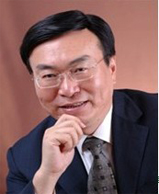 王保华中国物流学会常务理事；中国物流与采购联合会核心专家；中国采购与供应链管理专业委员会专家；香港理工大学毕业，国际航运和供应链管理硕士学位；现任职于上海帕迪企业管理咨询有限公司高级培训师。英国CIPS系列课程授权讲师；美国供应链管理协会及中国物流与采购联合会授权讲师
主讲CPM / CPSM（注册采购经理/注册采购供应经理师）全系列课程。获得2009-2010年度CPM项目优秀讲师荣誉称号。拥有丰富的采购与供应链管理理论、实战和教学经验。曾在欧美跨国500强企业管理层任职整整20年。同时也拥有丰富的国内大型集团企业的管理经验；他在美国施乐公司管理层任职十多年后调至法国阿尔卡特亚太地区总部任亚太地区采购总监和供应链管理总监，之后又在美国戴尔公司亚太地区总部任亚太地区供应链管理总监，随后又任职于芬兰ElcoteQ集团任集团副总裁主管全球采购运营工作。在外企担任高管20年后，曾应邀供职于海尔集团担任集团副总裁及全球营运总经理，主管集团全球直接采购、间接采购，供应链管理、物流营运、安全、能源，及行政管理等职能部门。主讲课程：《供应链体系规划、运营与采购管理》《高级采购管理》《战略采购与谈判技巧管理》《采购绩效测量与评估管理》《实用采购谈判技巧》《供应管理领导力》《采购成本分析与降低》《战略采购谈判》《供应商选择评估与管理》《系统化的采购管理与最佳实践》。	    曾应南开大学现代物流研究中心邀请共同撰写了由机械工业出版社出版的 《中国现代物流发展报告（2003）》；中国物流与采购联合会邀请共同撰写了由中国物 资出版社出版的《中国采购发展报告（2008）》、《中国采购发展报告（2010）》；翻译出版了注册采购供应经理师专业丛书《供应管理的领导力》。 在工作之余，常在北京清华大学、上海复旦大学、上海交通大学、上海大学等知名大学讲授采购及供应链管理专题课程。还应邀赴韩国高丽大学、台湾东吴大学讲学；2005年赴新加坡主持国际采购论坛；2007年应印度政府邀请在印度首都新德里参加并主持“ELCOMP Inida 2007”国际采购论坛；2008年在北京应邀主持中外物流企业国际合作高峰论坛。培训和指导过的有：惠普（HP）、联想集团、可口可乐、施贵宝、惠尔浦、索尼爱立信、富士康、D&M、丹佛斯、UPS、Joy P&H、约翰迪尔、斗山工程机械（中国）有限公司、中石化、中石油、中国运载火箭研究院、中兴通讯集团、方正集团、清华同方集团、美的集团、南都集团、海航集团、东菱集团、内蒙古伊利实业集团股份有限公司、天津钢管集团股份有限公司、联东集团、浙江新安化工集团、山东网通、中国移动、宇通客车股份有限公司、哈尔滨东安汽车发动机制造有限公司、中信银行总行、大通物流、山东新北洋信息科技股份有限公司、汉森风力电动设备（中国）有限公司、惠氏营养品、正泰集团、重庆长安伟世通、方太厨具、海尔集团、阳江核电、桃花江核电等报 名 回 执课程名称城市/日期培训负责人：培训负责人：培训负责人：公司名称：公司名称：公司名称：姓名性别部门/职位手机邮箱邮箱帕迪公司账户信息：开户名称：上海帕迪企业管理咨询有限公司  银行帐号：03485500040002793开户银行：农业银行上海市复旦支行帕迪公司账户信息：开户名称：上海帕迪企业管理咨询有限公司  银行帐号：03485500040002793开户银行：农业银行上海市复旦支行帕迪公司账户信息：开户名称：上海帕迪企业管理咨询有限公司  银行帐号：03485500040002793开户银行：农业银行上海市复旦支行帕迪公司账户信息：开户名称：上海帕迪企业管理咨询有限公司  银行帐号：03485500040002793开户银行：农业银行上海市复旦支行★缴费方式：  现场缴费（现金，微信，支付宝）       公司转账     ★缴费方式：  现场缴费（现金，微信，支付宝）       公司转账     